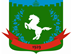 Томская область Томский районМуниципальное образование «Зональненское сельское поселение»ИНФОРМАЦИОННЫЙ БЮЛЛЕТЕНЬПериодическое официальное печатное издание, предназначенное для опубликованияправовых актов органов местного самоуправления Зональненского сельского поселенияи иной официальной информации                                                                                                                               Издается с 2005г.  п. Зональная Станция                                                                         	            № 51/2 от 12.09.2023г.ТОМСКАЯ ОБЛАСТЬ         ТОМСКИЙ РАЙОНАДМИНИСТРАЦИЯ ЗОНАЛЬНЕНСКОГО СЕЛЬСКОГО ПОСЕЛЕНИЯПОСТАНОВЛЕНИЕ«12» сентября 2023г. 						        		                    № 250/БВ соответствии со статьей 47.2 Бюджетного кодекса Российской Федерации, постановлением Правительства Российской Федерации от 06.05.2016 № 393 «Об общих требованиях к порядку принятия решений о признании безнадежной к взысканию задолженности по платежам в бюджеты бюджетной системы Российской Федерации»,  П О С Т А Н О В Л Я Ю:Утвердить порядок принятия решения о признании безнадежной к взысканию задолженности по платежам в бюджет Зональненского сельского поселения согласно приложению 1 к настоящему постановлению.Утвердить состав комиссии по признанию безнадежной к взысканию задолженности по платежам в бюджет Зональненского сельского поселения согласно приложению 2 к настоящему постановлению.Администрации Зональненского сельского поселения опубликовать настоящее постановление в официальном печатном издании Зональненского сельского поселения "Информационный бюллетень" и разместить на официальном сайте муниципального образования Зональненского сельского поселения http://admzsp.ru.Настоящее постановление вступает в силу после его официального опубликования.    Контроль за исполнением настоящего постановления оставляю за собой.Глава поселения(Глава Администрации)                                                                        Е.А. КоноваловаПриложение 1к Постановлению Администрации Зональненскогосельского поселенияот 12.09.2023 № 250/БПОРЯДОКПРИНЯТИЯ РЕШЕНИЯ О ПРИЗНАНИИ БЕЗНАДЕЖНОЙ К ВЗЫСКАНИЮЗАДОЛЖЕННОСТИ ПО ПЛАТЕЖАМ В БЮДЖЕТ ЗОНАЛЬНЕНСКОГО СЕЛЬСКОГОПОСЕЛЕНИЯ1. ОБЩИЕ ПОЛОЖЕНИЯНастоящий порядок (далее - Порядок) устанавливает основания и процедуру признания безнадежной к взысканию задолженности по неналоговым доходам, подлежащим зачислению в бюджет Зональненского  сельского поселения (далее-Бюджет), администратором которых является Администрация Зональненского сельского поселения.Для целей настоящего Порядка под задолженностью понимаются платежи, подлежащие зачислению в Бюджет (в том числе пени за просрочку указанных платежей), не уплаченные в установленный срок.Настоящий Порядок распространяется на следующие виды неналоговых доходов:1.3.1.доходы, получаемые в виде арендной платы за земли после разграничения государственной собственности на землю;1.3.2. доходы от сдачи в аренду имущества, находящегося в оперативном управлении органов местного самоуправления (за исключением имущества бюджетных и автономных учреждений), в том числе имущества ЖКХ;1.3.3. плата за наем жилых помещений муниципального жилищного фонда.Решения о признании безнадежной к взысканию задолженности по платежам в Бюджет принимаются комиссией (далее - Комиссия). Состав комиссии утверждается постановлением Администрации Зональненского сельского поселения.2. СЛУЧАИ ПРИЗНАНИЯ БЕЗНАДЕЖНОЙ К ВЗЫСКАНИЮ ЗАДОЛЖЕННОСТИ ПО ПЛАТЕЖАМ В БЮДЖЕТ ЗОНАЛЬНЕНСКОГО СЕЛЬСКОГО ПОСЕЛЕНИЯ2.1. Задолженность признается безнадежной к взысканию в случае:2.1.1. смерти физического лица - плательщика платежей в бюджет или объявленияего умершим в порядке, установленном гражданским процессуальным законодательством Российской Федерации;2.1.2. признания банкротом индивидуального предпринимателя – плательщика платежей в бюджет в соответствии с Федеральным законом от 26 октября 2002 года№ 127-ФЗ «О несостоятельности (банкротстве)» - в части задолженности по платежам в бюджет, не погашенной по причине недостаточности имущества должника;2.1.3. признания банкротом гражданина, не являющегося индивидуальным предпринимателем, в соответствии с Федеральным законом от 26 октября 2002 года№ 127-ФЗ «О несостоятельности (банкротстве)» - в части задолженности по платежам в бюджет, не погашенной после завершения расчетов с кредиторами в соответствии с указанным Федеральным законом;2.1.4. ликвидации организации - плательщика платежей в бюджет в части задолженности по платежам в бюджет, не погашенной по причине недостаточности имущества организации и (или) невозможности ее погашения учредителями (участниками)указанной организации в пределах и порядке, которые установлены законодательством Российской Федерации;2.1.5 применения актов об амнистии или о помиловании в отношении осужденных к наказанию в виде штрафа или принятия судом решения, в соответствии с которым администратор доходов бюджета утрачивает возможность взыскания задолженности по платежам в бюджет;2.1.6. вынесения судебным приставом-исполнителем постановления об окончании исполнительного производства и о возвращении взыскателю исполнительного документа по основанию, предусмотренному пунктом 3 или 4 части 1 статьи 46Федерального закона от 2 октября 2007 года № 229-ФЗ «Об исполнительном производстве», если с даты образования задолженности по платежам в бюджет прошло более пяти лет, в следующих случаях:- размер задолженности не превышает размера требований к должнику, установленного законодательством Российской Федерации о несостоятельности(банкротстве) для возбуждения производства по делу о банкротстве;-   судом возвращено заявление о признании плательщика платежей в бюджет банкротом или прекращено производство по делу о банкротстве в связи с отсутствием средств, достаточных для возмещения судебных расходов на проведение процедур, применяемых в деле о банкротстве;2.1.7. исключения юридического лица по решению регистрирующего органа из единого государственного реестра юридических лиц и наличия ранее вынесенного судебным приставом-исполнителем постановления об окончании исполнительного производства в связи с возвращением взыскателю исполнительного документа по основанию, предусмотренному пунктом 3 или 4 части 1 статьи 46 Федерального закона от 2 октября 2007 года № 229-ФЗ «Об исполнительном производстве», - в части задолженности по платежам в бюджет, не погашенной по причине недостаточности имущества организации и невозможности ее погашения учредителями (участниками) указанной организации в случаях, предусмотренных законодательством Российской Федерации. В случае признания решения регистрирующего органа об исключении юридического лица из единого государственного реестра юридических лиц в соответствии с Федеральным законом от 8 августа 2001 года № 129-ФЗ «О государственной регистрации юридических лиц и индивидуальных предпринимателей» недействительным задолженность по платежам в бюджет, ранее признанная безнадежной к взысканию в соответствии снастоящим подпунктом, подлежит восстановлению в бюджетном учете.СОСТАВ И ФУНКЦИИ КОМИССИИ.ПОРЯДОК РАБОТЫ КОМИССИИКомиссия осуществляет свою деятельность в соответствии с нормативными правовыми актами Российской Федерации и Томской области, Томского района, Зональненского сельского поселения и настоящим Порядком.Комиссия осуществляет свою деятельность в форме проведения заседаний. Дату, время и место проведения заседания Комиссии определяет председатель Комиссии, а в случае его отсутствия - заместитель председателя Комиссии.Заседания комиссии проводятся по согласованию два раза в год: не позднее 15 июня и 15 сентября текущего года и оформляются актом.Комиссия состоит из председателя Комиссии, заместителя председателя, секретаря Комиссии и членов Комиссии.Заседание Комиссии считается правомочным, если на нем присутствуют не менее 2/3 членов Комиссии. В случае временного отсутствия члена Комиссии(отпуск, болезнь, командировка) обязанности и права такого члена Комиссии исполняются лицом, на которое возложено исполнение должностных обязанностей отсутствующего члена Комиссии.Секретарь Комиссии не позднее, чем за 5 рабочих дней до дня даты проведения заседания Комиссии направляет ее членам повестку заседания Комиссии, утвержденную председателем Комиссии (в случае отсутствия председателя Комиссии повестка заседания Комиссии утверждается заместителем председателя Комиссии).Заседание Комиссии проводит председатель Комиссии, а в случае его отсутствия - заместитель председателя Комиссии. Председатель Комиссии оглашает повестку дня, ставит на обсуждение вопросы повестки.Основными функциями Комиссии являются:3.8.1. Рассмотрение документов и иной информации, подтверждающих наличиеоснований для списания задолженности;3.8.2. Определение правильности отнесения задолженности к безнадежной к взысканию;3.8.3. Определение достаточности и допустимости представленных документов для рассмотрения вопроса о признании задолженности безнадежной к взысканию и ее списании;3.8.4. Принятие решения о возможности признания задолженности безнадежной к взысканию и списанию, либо не признания задолженности безнадежной к взысканию и о продолжении работы по взысканию задолженности.3.9. Председатель Комиссии несет ответственность за организацию проведениязаседаний Комиссии и контроль за исполнением принятых Комиссией решений.ПОРЯДОК ДЕЙСТВИЙ КОМИССИИ ПРИ ПРИНЯТИИРЕШЕНИЯ О ПРИЗНАНИИ БЕЗНАДЕЖНОЙК ВЗЫСКАНИЮ ЗАДОЛЖЕННОСТИ4.1. Решение о признании безнадежной к взысканию задолженности по платежам в Бюджет принимается Комиссией отдельно по каждому юридическому лицу, индивидуальному предпринимателю или физическому лицу.4.2. Решение о признании безнадежной к взысканию задолженности по платежам в Бюджет принимается Комиссией на основании документов, подтверждающих обстоятельства, предусмотренные пунктом 2.1 настоящего Порядка, а именно:4.2.1. выписка из отчетности администратора доходов бюджета об учитываемых суммах задолженности по уплате платежей в бюджеты бюджетной системы Российской Федерации;4.2.2. справка администратора доходов бюджета о принятых мерах по обеспечениювзыскания задолженности по платежам в бюджеты бюджетной системы Российской Федерации;документы, подтверждающие случаи признания безнадежной к взысканию задолженности по платежам в бюджеты бюджетной системы Российской Федерации, в том числе:а) документ, свидетельствующий о смерти физического лица – плательщикаплатежей в бюджет или подтверждающий факт объявления его умершим;б) судебный акт о завершении конкурсного производства или завершении реализации имущества гражданина - плательщика платежей в бюджет, являвшегося индивидуальным предпринимателем, а также документ, содержащий сведения из Единого государственного реестра индивидуальных предпринимателей о прекращении физическим лицом - плательщиком платежей в бюджет деятельности в качестве индивидуального предпринимателя в связи с принятием судебного акта о признании его несостоятельным (банкротом);в) судебный акт о завершении конкурсного производства или завершенииреализации имущества гражданина - плательщика платежей в бюджет;г) документ, содержащий сведения из Единого государственного реестра юридических лиц о прекращении деятельности в связи с ликвидацией организации –плательщика платежей в бюджет;д) документ, содержащий сведения из Единого государственного реестра юридических лиц об исключении юридического лица - плательщика платежей в бюджет из указанного реестра по решению регистрирующего органа;е) акт об амнистии или о помиловании в отношении осужденных к наказанию в виде штрафа или судебный акт, в соответствии с которым администратор доходовбюджета утрачивает возможность взыскания задолженности по платежам в бюджет;ж) постановление судебного пристава-исполнителя об окончании исполнительного производства в связи с возвращением взыскателю исполнительного документа по основанию, предусмотренному пунктом 3 или 4 части 1 статьи 46 Федерального закона от 2 октября 2007 № 229-ФЗ «Об исполнительном производстве»; з) судебный акт о возвращении заявления о признании должника несостоятельным (банкротом) или прекращении производства по делу о банкротстве в связи с отсутствием средств, достаточных для возмещения судебных расходов на проведение процедур, применяемых в деле о банкротстве;и) постановление о прекращении исполнения постановления о назначении административного наказания.4.3. Подготовка документов, предусмотренных пунктом 4.2 настоящего Порядка, и вынесение на рассмотрение Комиссии вопроса о признании задолженности по платежам в Бюджет безнадежной к взысканию осуществляется:4.3.1. по абзацам 1,2,3 пункта 1.3 настоящего Порядка – ведущим бухгалтером.4.4. На заседании Комиссии рассматриваются представленные документы, подтверждающие обстоятельства, предусмотренные пунктом 4.2 настоящего Порядка, меры, принятые по взысканию задолженности. При необходимости Комиссия может запросить дополнительно информацию и документы.4.5. По результатам работы Комиссии принимается одно из следующих решений:а) признать задолженность по платежам в Бюджет безнадежной к взысканию;б) отказать в признании задолженности по платежам в Бюджет безнадежной к взысканию. Данное решение не препятствует повторному рассмотрению вопроса о возможности признания задолженности в Бюджет безнадежной к взысканию.Решение о признании безнадежной к взысканию задолженности по платежам в Бюджет оформляется в виде акта и содержит:а) полное наименование организации (фамилия, имя, отчество физического лица);б) идентификационный номер налогоплательщика, основной государственный регистрационный номер, код причины постановки на учет налогоплательщика организации(идентификационный номер налогоплательщика физического лица(при наличии);в) сведения о платеже, по которому возникла задолженность;г) код классификации доходов Бюджета, по которому учитывается задолженность по платежам, его наименование;д) сумма задолженности по платежам в Бюджет;е) сумма задолженности по пеням и штрафам по соответствующим платежам в Бюджет;ж) дата принятия решения о признании безнадежной к взысканию задолженности по платежам в Бюджет.з) подписи членов комиссии.4.5.1. Акт составляется секретарем Комиссии и подписывается всеми членами Комиссии в день проведения заседания.4.5.2. Оформленный комиссией акт о признании безнадежной к взысканию задолженности по платежам в бюджеты бюджетной системы Российской Федерации утверждается руководителем администратора доходов бюджета. 4.6. В течение 5 рабочих дней с момента подписания акта готовится проект постановления Администрации Зональненского сельского поселения о признании безнадежной к взысканию и списанию задолженности по платежам в Бюджет. Подготовка постановления  Администрации Зональненского сельского поселения осуществляется:4.6.1. по абзацам 1,2,3 пункта 1.3 настоящего Порядка – ведущим бухгалтером.4.7. Списание в бюджетном учете задолженности осуществляется на основании принятого постановления Администрации Зональненского сельского поселения:4.7.1. по абзацам 1,2,3 пункта 1.3 настоящего Порядка – ведущим бухгалтером.4.8. Учет списанных сумм, хранение документации о списании задолженности по платежам в Бюджет осуществляется:4.8.1. по абзацам 1,2,3 пункта 1.3 настоящего Порядка до передачи в архив – ведущим бухгалтером.4.8.2. по абзацам 1,2,3 пункта 1.3 настоящего Порядка после передачи в архив – управляющим делами – начальником отдела по управлению делами.Приложение 2к Постановлению Администрации Зональненского сельского поселенияот 12.09.2023 № 250/БСОСТАВ КОМИССИИ ПО ПРИЗНАНИЮ БЕЗНАДЕЖНОЙ К ВЗЫСКАНИЮЗАДОЛЖЕННОСТИПО ПЛАТЕЖАМ В БЮДЖЕТ ЗОНАЛЬНЕКНСКОГО СЕЛЬСКОГО ПОСЕЛЕНИЯПредседатель комиссии: – Глава Зональненского сельского поселения – Е.А.КоноваловаЗаместитель председателя комиссии: –заместитель главы Администрации Зональненского сельского поселения—А.О.МазяроваЧлены комиссии:- Главный бухгалтер А.С. Гончарова- Ведущий бухгалтер – Е.В. Головко- Ведущий специалист по финансово-экономическим вопросам –Е.И.ПоповаОб утверждении Порядка принятия решения о признании безнадежной к взысканию задолженности по платежам в бюджет Зональненского сельского поселения